ObjednávkaObjednávkaObjednávkaObjednávkaObjednávkaObjednávkaObjednávkaObjednávkaObjednávkaObjednávkaObjednávkaObjednávkaObjednávkaRO20000049RO20000049RO20000049RO20000049RO20000049RO20000049RO20000049Odběratel:Odběratel:Odběratel:Odběratel:IČ: 25007017IČ: 25007017IČ: 25007017IČ: 25007017IČ: 25007017IČ: 25007017IČ: 25007017IČ: 25007017DIČ: CZ25007017DIČ: CZ25007017DIČ: CZ25007017DIČ: CZ25007017DIČ: CZ25007017DIČ: CZ25007017DIČ: CZ25007017DIČ: CZ25007017DIČ: CZ25007017DIČ: CZ25007017ObjednávkaObjednávkaObjednávkaObjednávkaObjednávkaObjednávkaObjednávkaObjednávkaObjednávkaObjednávkaObjednávkaObjednávkaObjednávkaRO20000049RO20000049RO20000049RO20000049RO20000049RO20000049RO20000049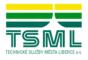 Technické služby města Liberce a.s.Technické služby města Liberce a.s.Technické služby města Liberce a.s.Technické služby města Liberce a.s.Technické služby města Liberce a.s.Technické služby města Liberce a.s.Technické služby města Liberce a.s.Technické služby města Liberce a.s.Technické služby města Liberce a.s.Technické služby města Liberce a.s.Technické služby města Liberce a.s.Technické služby města Liberce a.s.Technické služby města Liberce a.s.Technické služby města Liberce a.s.Technické služby města Liberce a.s.Technické služby města Liberce a.s.Technické služby města Liberce a.s.Technické služby města Liberce a.s.Středisko:Středisko:Středisko:Středisko:Středisko:Středisko:Středisko:Středisko:Středisko:Středisko:110110110110110110Technické služby města Liberce a.s.Technické služby města Liberce a.s.Technické služby města Liberce a.s.Technické služby města Liberce a.s.Technické služby města Liberce a.s.Technické služby města Liberce a.s.Technické služby města Liberce a.s.Technické služby města Liberce a.s.Technické služby města Liberce a.s.Technické služby města Liberce a.s.Technické služby města Liberce a.s.Technické služby města Liberce a.s.Technické služby města Liberce a.s.Technické služby města Liberce a.s.Technické služby města Liberce a.s.Technické služby města Liberce a.s.Technické služby města Liberce a.s.Technické služby města Liberce a.s.Datum vystavení:Datum vystavení:Datum vystavení:Datum vystavení:Datum vystavení:Datum vystavení:Datum vystavení:Datum vystavení:Datum vystavení:Datum vystavení:01.01.202001.01.202001.01.202001.01.202001.01.2020Datum vystavení:Datum vystavení:Datum vystavení:Datum vystavení:Datum vystavení:Datum vystavení:Datum vystavení:Datum vystavení:Datum vystavení:Datum vystavení:01.01.202001.01.202001.01.202001.01.202001.01.2020Erbenova 376/2Erbenova 376/2Erbenova 376/2Erbenova 376/2Erbenova 376/2Datum vystavení:Datum vystavení:Datum vystavení:Datum vystavení:Datum vystavení:Datum vystavení:Datum vystavení:Datum vystavení:Datum vystavení:Datum vystavení:01.01.202001.01.202001.01.202001.01.202001.01.2020Erbenova 376/2Erbenova 376/2Erbenova 376/2Erbenova 376/2Erbenova 376/2460 08 Liberec 8460 08 Liberec 8460 08 Liberec 8460 08 Liberec 8460 08 Liberec 8460 08 Liberec 8460 08 Liberec 8460 08 Liberec 8460 08 Liberec 8460 08 Liberec 8460 08 Liberec 8460 08 Liberec 8460 08 Liberec 8460 08 Liberec 8460 08 Liberec 8460 08 Liberec 8460 08 Liberec 8460 08 Liberec 8Česká republikaČeská republikaČeská republikaČeská republikaČeská republikaČeská republikaČeská republikaČeská republikaČeská republikaČeská republikaČeská republikaČeská republikaČeská republikaČeská republikaČeská republikaČeská republikaČeská republikaČeská republikaČeská republikaČeská republikaČeská republikaČeská republikaČeská republikaČeská republikaČeská republikaČeská republikaČeská republikaČeská republikaČeská republikaČeská republikaČeská republikaČeská republikaČeská republikaČeská republikaČeská republikaČeská republikaČeská republikaČeská republikaČeská republikaČeská republikaČeská republikaČeská republikaČeská republikaČeská republikaČeská republikaČeská republikaČeská republikaČeská republikaČeská republikaČeská republikaČeská republikaČeská republikaČeská republikaČeská republikaIČ:IČ:4276718142767181427671814276718142767181Česká republikaČeská republikaČeská republikaČeská republikaČeská republikaČeská republikaČeská republikaČeská republikaČeská republikaČeská republikaČeská republikaČeská republikaČeská republikaČeská republikaČeská republikaČeská republikaČeská republikaČeská republikaDodavatel:Dodavatel:Dodavatel:Dodavatel:Dodavatel:Dodavatel:IČ:IČ:4276718142767181427671814276718142767181Česká republikaČeská republikaČeská republikaČeská republikaČeská republikaČeská republikaČeská republikaČeská republikaČeská republikaČeská republikaČeská republikaČeská republikaČeská republikaČeská republikaČeská republikaČeská republikaČeská republikaČeská republikaDodavatel:Dodavatel:Dodavatel:Dodavatel:Dodavatel:Dodavatel:IČ:IČ:4276718142767181427671814276718142767181Dodavatel:Dodavatel:Dodavatel:Dodavatel:Dodavatel:Dodavatel:IČ:IČ:4276718142767181427671814276718142767181Bankovní spojení:Bankovní spojení:Bankovní spojení:Bankovní spojení:639461 / 0100639461 / 0100639461 / 0100639461 / 0100639461 / 0100639461 / 0100639461 / 0100639461 / 0100639461 / 0100639461 / 0100639461 / 0100639461 / 0100639461 / 0100639461 / 0100639461 / 0100639461 / 0100639461 / 0100639461 / 0100Dodavatel:Dodavatel:Dodavatel:Dodavatel:Dodavatel:Dodavatel:IČ:IČ:4276718142767181427671814276718142767181Bankovní spojení:Bankovní spojení:Bankovní spojení:Bankovní spojení:639461 / 0100639461 / 0100639461 / 0100639461 / 0100639461 / 0100639461 / 0100639461 / 0100639461 / 0100639461 / 0100639461 / 0100639461 / 0100639461 / 0100639461 / 0100639461 / 0100639461 / 0100639461 / 0100639461 / 0100639461 / 0100Dodavatel:Dodavatel:Dodavatel:Dodavatel:Dodavatel:Dodavatel:DIČ:DIČ:CZ42767181CZ42767181CZ42767181CZ42767181CZ42767181Bankovní spojení:Bankovní spojení:Bankovní spojení:Bankovní spojení:639461 / 0100639461 / 0100639461 / 0100639461 / 0100639461 / 0100639461 / 0100639461 / 0100639461 / 0100639461 / 0100639461 / 0100639461 / 0100639461 / 0100639461 / 0100639461 / 0100639461 / 0100639461 / 0100639461 / 0100639461 / 0100DIČ:DIČ:CZ42767181CZ42767181CZ42767181CZ42767181CZ42767181Bankovní spojení:Bankovní spojení:Bankovní spojení:Bankovní spojení:639461 / 0100639461 / 0100639461 / 0100639461 / 0100639461 / 0100639461 / 0100639461 / 0100639461 / 0100639461 / 0100639461 / 0100639461 / 0100639461 / 0100639461 / 0100639461 / 0100639461 / 0100639461 / 0100639461 / 0100639461 / 0100Bankovní spojení:Bankovní spojení:Bankovní spojení:Bankovní spojení:639461 / 0100639461 / 0100639461 / 0100639461 / 0100639461 / 0100639461 / 0100639461 / 0100639461 / 0100639461 / 0100639461 / 0100639461 / 0100639461 / 0100639461 / 0100639461 / 0100639461 / 0100639461 / 0100639461 / 0100639461 / 0100IBAN:IBAN:IBAN:IBAN:CZ72 0100 0000 0000 0063 9461CZ72 0100 0000 0000 0063 9461CZ72 0100 0000 0000 0063 9461CZ72 0100 0000 0000 0063 9461CZ72 0100 0000 0000 0063 9461CZ72 0100 0000 0000 0063 9461CZ72 0100 0000 0000 0063 9461CZ72 0100 0000 0000 0063 9461CZ72 0100 0000 0000 0063 9461CZ72 0100 0000 0000 0063 9461CZ72 0100 0000 0000 0063 9461CZ72 0100 0000 0000 0063 9461CZ72 0100 0000 0000 0063 9461CZ72 0100 0000 0000 0063 9461CZ72 0100 0000 0000 0063 9461CZ72 0100 0000 0000 0063 9461CZ72 0100 0000 0000 0063 9461CZ72 0100 0000 0000 0063 9461IBAN:IBAN:IBAN:IBAN:CZ72 0100 0000 0000 0063 9461CZ72 0100 0000 0000 0063 9461CZ72 0100 0000 0000 0063 9461CZ72 0100 0000 0000 0063 9461CZ72 0100 0000 0000 0063 9461CZ72 0100 0000 0000 0063 9461CZ72 0100 0000 0000 0063 9461CZ72 0100 0000 0000 0063 9461CZ72 0100 0000 0000 0063 9461CZ72 0100 0000 0000 0063 9461CZ72 0100 0000 0000 0063 9461CZ72 0100 0000 0000 0063 9461CZ72 0100 0000 0000 0063 9461CZ72 0100 0000 0000 0063 9461CZ72 0100 0000 0000 0063 9461CZ72 0100 0000 0000 0063 9461CZ72 0100 0000 0000 0063 9461CZ72 0100 0000 0000 0063 9461REO AMOS s.r.o.REO AMOS s.r.o.REO AMOS s.r.o.REO AMOS s.r.o.REO AMOS s.r.o.REO AMOS s.r.o.REO AMOS s.r.o.REO AMOS s.r.o.REO AMOS s.r.o.REO AMOS s.r.o.REO AMOS s.r.o.REO AMOS s.r.o.REO AMOS s.r.o.REO AMOS s.r.o.REO AMOS s.r.o.REO AMOS s.r.o.REO AMOS s.r.o.REO AMOS s.r.o.REO AMOS s.r.o.REO AMOS s.r.o.REO AMOS s.r.o.REO AMOS s.r.o.REO AMOS s.r.o.REO AMOS s.r.o.REO AMOS s.r.o.REO AMOS s.r.o.REO AMOS s.r.o.REO AMOS s.r.o.REO AMOS s.r.o.REO AMOS s.r.o.REO AMOS s.r.o.REO AMOS s.r.o.REO AMOS s.r.o.REO AMOS s.r.o.REO AMOS s.r.o.REO AMOS s.r.o.REO AMOS s.r.o.REO AMOS s.r.o.Zastoupen:Zastoupen:xxxxxxxxxxxxxxxxxxxxxxxxxxxxxxxxxxxxxxxxxxxxxxxxxxxxxxxxxxxxxxxxxxxxxxxxxxxxxxxxxxxxxxxxxxxxxxxxxxxxxxxxxxxxxxxxxxxxxxxxxxxxxxxxxxxxxxxxxxxxxxxxxxxxxxxxxxxxxxxxxxxxxxxxxxxxxxxxxxxxxxxxxxxxxxxxxxxxxxxxxxxxxxxxxxxxxxxxxxxxxxxxxxxxxxxxxxxxxxxxxxxxxxxxxxxxxxxxxxxxxxxxxxxxxxxxxxxxxxxxxxxxxxxxxxxxxxxxxxxxxxxxxxxxxxxxxxxxxxxxxxxxxxxxxxxxxxxxxxxxxxxxxxxxxxxxxxxxxxxxREO AMOS s.r.o.REO AMOS s.r.o.REO AMOS s.r.o.REO AMOS s.r.o.REO AMOS s.r.o.REO AMOS s.r.o.REO AMOS s.r.o.REO AMOS s.r.o.REO AMOS s.r.o.REO AMOS s.r.o.REO AMOS s.r.o.REO AMOS s.r.o.REO AMOS s.r.o.REO AMOS s.r.o.REO AMOS s.r.o.REO AMOS s.r.o.REO AMOS s.r.o.REO AMOS s.r.o.REO AMOS s.r.o.Zastoupen:Zastoupen:xxxxxxxxxxxxxxxxxxxxxxxxxxxxxxxxxxxxxxxxxxxxxxxxxxxxxxxxxxxxxxxxxxxxxxxxxxxxxxxxxxxxxxxxxxxxxxxxxxxxxxxxxxxxxxxxxxxxxxxxxxxxxxxxxxxxxxxxxxxxxxxxxxxxxxxxxxxxxxxxxxxxxxxxxxxxxxxxxxxxxxxxxxxxxxxxxxxxxxxxxxxxxxxxxxxxxxxxxxxxxxxxxxxxxxxxxxxxxxxxxxxxxxxxxxxxxxxxxxxxxxxxxxxxxxxxxxxxxxxxxxxxxxxxxxxxxxxxxxxxxxxxxxxxxxxxxxxxxxxxxxxxxxxxxxxxxxxxxxxxxxxxxxxxxxxxxxxxxxxxZastoupen:Zastoupen:xxxxxxxxxxxxxxxxxxxxxxxxxxxxxxxxxxxxxxxxxxxxxxxxxxxxxxxxxxxxxxxxxxxxxxxxxxxxxxxxxxxxxxxxxxxxxxxxxxxxxxxxxxxxxxxxxxxxxxxxxxxxxxxxxxxxxxxxxxxxxxxxxxxxxxxxxxxxxxxxxxxxxxxxxxxxxxxxxxxxxxxxxxxxxxxxxxxxxxxxxxxxxxxxxxxxxxxxxxxxxxxxxxxxxxxxxxxxxxxxxxxxxxxxxxxxxxxxxxxxxxxxxxxxxxxxxxxxxxxxxxxxxxxxxxxxxxxxxxxxxxxxxxxxxxxxxxxxxxxxxxxxxxxxxxxxxxxxxxxxxxxxxxxxxxxxxxxxxxxxREO AMOS s.r.o.REO AMOS s.r.o.REO AMOS s.r.o.REO AMOS s.r.o.REO AMOS s.r.o.REO AMOS s.r.o.REO AMOS s.r.o.REO AMOS s.r.o.REO AMOS s.r.o.REO AMOS s.r.o.REO AMOS s.r.o.REO AMOS s.r.o.REO AMOS s.r.o.REO AMOS s.r.o.REO AMOS s.r.o.REO AMOS s.r.o.REO AMOS s.r.o.REO AMOS s.r.o.REO AMOS s.r.o.xxxxxxxxxxxxxxxxxxxxxxxxxxxxxxxxxxxxxxxxxxxxxxxxxxxxxxxxxxxxxxxxxxxxxxxxxxxxxxxxxxxxxxxxxxxxxxxxxxxxxxxxxxxxxxxxxxxxxxxxxxxxxxxxxxxxxxxxxxxxxxxxxxxxxxxxxxxxxxxxxxxxxxxxxxxxxxxxxxxxxxxxxxxxxxxxxxxxxxxxxxxxxxxxxxxxxxxxxxxxxxxxxxxxxxxxxxxxxxxxxxxxxxxxxxxxxxxxxxxxxxxxxxxxxxxxxxxxxxxxxxxxxxxxxxxxxxxxxxxxxxxxxxxxxxxxxxxxxxxxxxxxxxxxxxxxxxxxxxxxxxxxxxxxxxxxxxxxxxxxxxxxxxxxxxxxxxxxxxxxxxxxxxxxxxxxxxxxxxxxxxxxxxxxxxxxxxxxxxxxxxxxxxxxxxxxxxxxxxxxxxxxxxxxxxxxxxxxxxxxxxxxxxxxREO AMOS s.r.o.REO AMOS s.r.o.REO AMOS s.r.o.REO AMOS s.r.o.REO AMOS s.r.o.REO AMOS s.r.o.REO AMOS s.r.o.REO AMOS s.r.o.REO AMOS s.r.o.REO AMOS s.r.o.REO AMOS s.r.o.REO AMOS s.r.o.REO AMOS s.r.o.REO AMOS s.r.o.REO AMOS s.r.o.REO AMOS s.r.o.REO AMOS s.r.o.REO AMOS s.r.o.REO AMOS s.r.o.xxxxxxxxxxxxxxxxxxxxxxxxxxxxxxxxxxxxxxxxxxxxxxxxxxxxxxxxxxxxxxxxxxxxxxxxxxxxxxxxxxxxxxxxxxxxxxxxxxxxxxxxxxxxxxxxxxxxxxxxxxxxxxxxxxxxxxxxxxxxxxxxxxxxxxxxxxxxxxxxxxxxxxxxxxxxxxxxxxxxxxxxxxxxxxxxxxxxxxxxxxxxxxxxxxxxxxxxxxxxxxxxxxxxxxxxxxxxxxxxxxxxxxxxxxxxxxxxxxxxxxxxxxxxxxxxxxxxxxxxxxxxxxxxxxxxxxxxxxxxxxxxxxxxxxxxxxxxxxxxxxxxxxxxxxxxxxxxxxxxxxxxxxxxxxxxxxxxxxxxxxxxxxxxxxxxxxxxxxxxxxxxxxxxxxxxxxxxxxxxxxxxxxxxxxxxxxxxxxxxxxxxxxxxxxxxxxxxxxxxxxxxxxxxxxxxxxxxxxxxxxxxxxxxtř. Svobody 238/54tř. Svobody 238/54tř. Svobody 238/54tř. Svobody 238/54tř. Svobody 238/54tř. Svobody 238/54tř. Svobody 238/54tř. Svobody 238/54tř. Svobody 238/54tř. Svobody 238/54tř. Svobody 238/54tř. Svobody 238/54tř. Svobody 238/54tř. Svobody 238/54tř. Svobody 238/54tř. Svobody 238/54tř. Svobody 238/54tř. Svobody 238/54tř. Svobody 238/54tř. Svobody 238/54tř. Svobody 238/54tř. Svobody 238/54tř. Svobody 238/54tř. Svobody 238/54tř. Svobody 238/54tř. Svobody 238/54tř. Svobody 238/54tř. Svobody 238/54tř. Svobody 238/54tř. Svobody 238/54tř. Svobody 238/54tř. Svobody 238/54tř. Svobody 238/54tř. Svobody 238/54tř. Svobody 238/54tř. Svobody 238/54tř. Svobody 238/54tř. Svobody 238/54Zapsána v obchodním rejstříku vedeném krajským soudem v Ústí nad Labem oddíl B, vložka 877Zapsána v obchodním rejstříku vedeném krajským soudem v Ústí nad Labem oddíl B, vložka 877Zapsána v obchodním rejstříku vedeném krajským soudem v Ústí nad Labem oddíl B, vložka 877Zapsána v obchodním rejstříku vedeném krajským soudem v Ústí nad Labem oddíl B, vložka 877Zapsána v obchodním rejstříku vedeném krajským soudem v Ústí nad Labem oddíl B, vložka 877Zapsána v obchodním rejstříku vedeném krajským soudem v Ústí nad Labem oddíl B, vložka 877Zapsána v obchodním rejstříku vedeném krajským soudem v Ústí nad Labem oddíl B, vložka 877Zapsána v obchodním rejstříku vedeném krajským soudem v Ústí nad Labem oddíl B, vložka 877Zapsána v obchodním rejstříku vedeném krajským soudem v Ústí nad Labem oddíl B, vložka 877Zapsána v obchodním rejstříku vedeném krajským soudem v Ústí nad Labem oddíl B, vložka 877Zapsána v obchodním rejstříku vedeném krajským soudem v Ústí nad Labem oddíl B, vložka 877Zapsána v obchodním rejstříku vedeném krajským soudem v Ústí nad Labem oddíl B, vložka 877Zapsána v obchodním rejstříku vedeném krajským soudem v Ústí nad Labem oddíl B, vložka 877Zapsána v obchodním rejstříku vedeném krajským soudem v Ústí nad Labem oddíl B, vložka 877Zapsána v obchodním rejstříku vedeném krajským soudem v Ústí nad Labem oddíl B, vložka 877Zapsána v obchodním rejstříku vedeném krajským soudem v Ústí nad Labem oddíl B, vložka 877Zapsána v obchodním rejstříku vedeném krajským soudem v Ústí nad Labem oddíl B, vložka 877Zapsána v obchodním rejstříku vedeném krajským soudem v Ústí nad Labem oddíl B, vložka 877Zapsána v obchodním rejstříku vedeném krajským soudem v Ústí nad Labem oddíl B, vložka 877Zapsána v obchodním rejstříku vedeném krajským soudem v Ústí nad Labem oddíl B, vložka 877Zapsána v obchodním rejstříku vedeném krajským soudem v Ústí nad Labem oddíl B, vložka 877Zapsána v obchodním rejstříku vedeném krajským soudem v Ústí nad Labem oddíl B, vložka 877tř. Svobody 238/54tř. Svobody 238/54tř. Svobody 238/54tř. Svobody 238/54tř. Svobody 238/54tř. Svobody 238/54tř. Svobody 238/54tř. Svobody 238/54tř. Svobody 238/54tř. Svobody 238/54tř. Svobody 238/54tř. Svobody 238/54tř. Svobody 238/54tř. Svobody 238/54tř. Svobody 238/54tř. Svobody 238/54tř. Svobody 238/54tř. Svobody 238/54tř. Svobody 238/54Zapsána v obchodním rejstříku vedeném krajským soudem v Ústí nad Labem oddíl B, vložka 877Zapsána v obchodním rejstříku vedeném krajským soudem v Ústí nad Labem oddíl B, vložka 877Zapsána v obchodním rejstříku vedeném krajským soudem v Ústí nad Labem oddíl B, vložka 877Zapsána v obchodním rejstříku vedeném krajským soudem v Ústí nad Labem oddíl B, vložka 877Zapsána v obchodním rejstříku vedeném krajským soudem v Ústí nad Labem oddíl B, vložka 877Zapsána v obchodním rejstříku vedeném krajským soudem v Ústí nad Labem oddíl B, vložka 877Zapsána v obchodním rejstříku vedeném krajským soudem v Ústí nad Labem oddíl B, vložka 877Zapsána v obchodním rejstříku vedeném krajským soudem v Ústí nad Labem oddíl B, vložka 877Zapsána v obchodním rejstříku vedeném krajským soudem v Ústí nad Labem oddíl B, vložka 877Zapsána v obchodním rejstříku vedeném krajským soudem v Ústí nad Labem oddíl B, vložka 877Zapsána v obchodním rejstříku vedeném krajským soudem v Ústí nad Labem oddíl B, vložka 877Zapsána v obchodním rejstříku vedeném krajským soudem v Ústí nad Labem oddíl B, vložka 877Zapsána v obchodním rejstříku vedeném krajským soudem v Ústí nad Labem oddíl B, vložka 877Zapsána v obchodním rejstříku vedeném krajským soudem v Ústí nad Labem oddíl B, vložka 877Zapsána v obchodním rejstříku vedeném krajským soudem v Ústí nad Labem oddíl B, vložka 877Zapsána v obchodním rejstříku vedeném krajským soudem v Ústí nad Labem oddíl B, vložka 877Zapsána v obchodním rejstříku vedeném krajským soudem v Ústí nad Labem oddíl B, vložka 877Zapsána v obchodním rejstříku vedeném krajským soudem v Ústí nad Labem oddíl B, vložka 877Zapsána v obchodním rejstříku vedeném krajským soudem v Ústí nad Labem oddíl B, vložka 877Zapsána v obchodním rejstříku vedeném krajským soudem v Ústí nad Labem oddíl B, vložka 877Zapsána v obchodním rejstříku vedeném krajským soudem v Ústí nad Labem oddíl B, vložka 877Zapsána v obchodním rejstříku vedeném krajským soudem v Ústí nad Labem oddíl B, vložka 877460 15 Liberec 15460 15 Liberec 15460 15 Liberec 15460 15 Liberec 15460 15 Liberec 15460 15 Liberec 15460 15 Liberec 15460 15 Liberec 15460 15 Liberec 15460 15 Liberec 15460 15 Liberec 15460 15 Liberec 15460 15 Liberec 15460 15 Liberec 15460 15 Liberec 15460 15 Liberec 15460 15 Liberec 15460 15 Liberec 15460 15 Liberec 15460 15 Liberec 15460 15 Liberec 15460 15 Liberec 15460 15 Liberec 15460 15 Liberec 15460 15 Liberec 15460 15 Liberec 15460 15 Liberec 15460 15 Liberec 15460 15 Liberec 15460 15 Liberec 15460 15 Liberec 15460 15 Liberec 15460 15 Liberec 15460 15 Liberec 15460 15 Liberec 15460 15 Liberec 15460 15 Liberec 15460 15 Liberec 15Dodací podmínky:Dodací podmínky:Dodací podmínky:Dodací podmínky:Dodací podmínky:Dodací podmínky:Dle dohodyDle dohodyDle dohodyDle dohodyDle dohodyDle dohodyDle dohodyDle dohodyDle dohodyDle dohodyDle dohodyDle dohodyDle dohodyDle dohodyDle dohodyDle dohodyDle dohodyDodací podmínky:Dodací podmínky:Dodací podmínky:Dodací podmínky:Dodací podmínky:Dodací podmínky:Dle dohodyDle dohodyDle dohodyDle dohodyDle dohodyDle dohodyDle dohodyDle dohodyDle dohodyDle dohodyDle dohodyDle dohodyDle dohodyDle dohodyDle dohodyDle dohodyDle dohodyDodací podmínky:Dodací podmínky:Dodací podmínky:Dodací podmínky:Dodací podmínky:Dodací podmínky:Dle dohodyDle dohodyDle dohodyDle dohodyDle dohodyDle dohodyDle dohodyDle dohodyDle dohodyDle dohodyDle dohodyDle dohodyDle dohodyDle dohodyDle dohodyDle dohodyDle dohodyZastoupen:Zastoupen:Zastoupen:Zastoupen:Zastoupen:Zastoupen:xxxxxxxxxxxxxxxxxxxxxxxxxxxxxxxxxxxxxxxxxxxxxxxxxxxxxxxxxxxxxxxxxxxxxxxxxxxxxxxxxxxxxxxxxxxxxxxxxxxxxxxxxxxxxxxxxxxxxxxxxxxxxxxxxxxxxxxxxxxxxxxxxxxxxxxxxxxxxxxxxxxxxxxxxxxxxxxxxxxxPlatební podmínky:Platební podmínky:Platební podmínky:Platební podmínky:Platební podmínky:Platební podmínky:Převodním příkazemPřevodním příkazemPřevodním příkazemPřevodním příkazemPřevodním příkazemPřevodním příkazemPřevodním příkazemPřevodním příkazemPřevodním příkazemPřevodním příkazemPřevodním příkazemPřevodním příkazemPřevodním příkazemPřevodním příkazemPřevodním příkazemPřevodním příkazemPřevodním příkazemZastoupen:Zastoupen:Zastoupen:Zastoupen:Zastoupen:Zastoupen:xxxxxxxxxxxxxxxxxxxxxxxxxxxxxxxxxxxxxxxxxxxxxxxxxxxxxxxxxxxxxxxxxxxxxxxxxxxxxxxxxxxxxxxxxxxxxxxxxxxxxxxxxxxxxxxxxxxxxxxxxxxxxxxxxxxxxxxxxxxxxxxxxxxxxxxxxxxxxxxxxxxxxxxxxxxxxxxxxxxxPlatební podmínky:Platební podmínky:Platební podmínky:Platební podmínky:Platební podmínky:Platební podmínky:Převodním příkazemPřevodním příkazemPřevodním příkazemPřevodním příkazemPřevodním příkazemPřevodním příkazemPřevodním příkazemPřevodním příkazemPřevodním příkazemPřevodním příkazemPřevodním příkazemPřevodním příkazemPřevodním příkazemPřevodním příkazemPřevodním příkazemPřevodním příkazemPřevodním příkazemxxxxxxxxxxxxxxxxxxxxxxxxxxxxxxxxxxxxxxxxxxxxxxxxxxxxxxxxxxxxxxxxxxxxxxxxxxxxxxxxxxxxxxxxxxxxxxxxxxxxxxxxxxxxxxxxxxxxxxxxxxxxxxxxxxxxxxxxxxxxxxxxxxxxxxxxxxxxxxxxxxxxxxxxxxxxxxxxxxxxxxxxxxxxxxPřepravní podmínky:Přepravní podmínky:Přepravní podmínky:Přepravní podmínky:Přepravní podmínky:Přepravní podmínky:Zajistí dodavatel - v ceně materiálu, služebZajistí dodavatel - v ceně materiálu, služebZajistí dodavatel - v ceně materiálu, služebZajistí dodavatel - v ceně materiálu, služebZajistí dodavatel - v ceně materiálu, služebZajistí dodavatel - v ceně materiálu, služebZajistí dodavatel - v ceně materiálu, služebZajistí dodavatel - v ceně materiálu, služebZajistí dodavatel - v ceně materiálu, služebZajistí dodavatel - v ceně materiálu, služebZajistí dodavatel - v ceně materiálu, služebZajistí dodavatel - v ceně materiálu, služebZajistí dodavatel - v ceně materiálu, služebZajistí dodavatel - v ceně materiálu, služebZajistí dodavatel - v ceně materiálu, služebZajistí dodavatel - v ceně materiálu, služebZajistí dodavatel - v ceně materiálu, služebxxxxxxxxxxxxxxxxxxxxxxxxxxxxxxxxxxxxxxxxxxxxxxxxxxxxxxxxxxxxxxxxxxxxxxxxxxxxxxxxxxxxxxxxxxxxxxxxxxxxxxxxxxxxxxxxxxxxxxxxxxxxxxxxxxxxxxxxxxxxxxxxxxxxxxxxxxxxxxxxxxxxxxxxxxxxxxxxxxxxxxxxxxxxxxPřepravní podmínky:Přepravní podmínky:Přepravní podmínky:Přepravní podmínky:Přepravní podmínky:Přepravní podmínky:Zajistí dodavatel - v ceně materiálu, služebZajistí dodavatel - v ceně materiálu, služebZajistí dodavatel - v ceně materiálu, služebZajistí dodavatel - v ceně materiálu, služebZajistí dodavatel - v ceně materiálu, služebZajistí dodavatel - v ceně materiálu, služebZajistí dodavatel - v ceně materiálu, služebZajistí dodavatel - v ceně materiálu, služebZajistí dodavatel - v ceně materiálu, služebZajistí dodavatel - v ceně materiálu, služebZajistí dodavatel - v ceně materiálu, služebZajistí dodavatel - v ceně materiálu, služebZajistí dodavatel - v ceně materiálu, služebZajistí dodavatel - v ceně materiálu, služebZajistí dodavatel - v ceně materiálu, služebZajistí dodavatel - v ceně materiálu, služebZajistí dodavatel - v ceně materiálu, služeb1. Dohoda o dlouhodobé spolupráci1. Dohoda o dlouhodobé spolupráci1. Dohoda o dlouhodobé spolupráci1. Dohoda o dlouhodobé spolupráci1. Dohoda o dlouhodobé spolupráci1. Dohoda o dlouhodobé spolupráci1. Dohoda o dlouhodobé spolupráci1. Dohoda o dlouhodobé spolupráci1. Dohoda o dlouhodobé spolupráci1. Dohoda o dlouhodobé spolupráci1. Dohoda o dlouhodobé spolupráci1. Dohoda o dlouhodobé spolupráci1. Dohoda o dlouhodobé spolupráci1. Dohoda o dlouhodobé spolupráci1. Dohoda o dlouhodobé spolupráci1. Dohoda o dlouhodobé spolupráci1. Dohoda o dlouhodobé spolupráci1. Dohoda o dlouhodobé spolupráci1. Dohoda o dlouhodobé spolupráci1. Dohoda o dlouhodobé spolupráci1. Dohoda o dlouhodobé spolupráci1. Dohoda o dlouhodobé spolupráci1. Dohoda o dlouhodobé spolupráci1. Dohoda o dlouhodobé spolupráci1. Dohoda o dlouhodobé spolupráci1. Dohoda o dlouhodobé spolupráci1. Dohoda o dlouhodobé spolupráci1. Dohoda o dlouhodobé spolupráci1. Dohoda o dlouhodobé spolupráci1. Dohoda o dlouhodobé spolupráci1. Dohoda o dlouhodobé spolupráci1. Dohoda o dlouhodobé spolupráci1. Dohoda o dlouhodobé spolupráci1. Dohoda o dlouhodobé spolupráci1. Dohoda o dlouhodobé spolupráci1. Dohoda o dlouhodobé spolupráci1. Dohoda o dlouhodobé spolupráci1. Dohoda o dlouhodobé spolupráci1. Dohoda o dlouhodobé spolupráci1. Dohoda o dlouhodobé spolupráci1. Dohoda o dlouhodobé spolupráci1. Dohoda o dlouhodobé spolupráci1. Dohoda o dlouhodobé spolupráci1. Dohoda o dlouhodobé spolupráci1. Dohoda o dlouhodobé spolupráci1. Dohoda o dlouhodobé spolupráci1. Dohoda o dlouhodobé spolupráciNákup zboží za smluvní ceny v předpokládaném ročním objemu 120.000,- Kč bez DPH.xxxxxxxxxxxxxxxxxxxxxxxxxxxxxxxxxxxxxxxxxxxxxxxxxxxxxxxxxxxxxxxxxxxxxxxxxxxxxxxxxxxxxxxxxxxxxxxxxxxxxxxxxxxxxxxxxxxxxxxxxxxxxxxxxxxxxxxxxxxxxxxxxxxxxxxxxxxxxxxxxxxxxxxxxxxxxxxxxxxxxxxxxDxxxxxxxxxxxxxxxxxxxxxxxxxxxxxxxxxxxxxxxxxxxxxxxxxxxxxxxxxxxxxxxxxxxxxxNákup zboží za smluvní ceny v předpokládaném ročním objemu 120.000,- Kč bez DPH.xxxxxxxxxxxxxxxxxxxxxxxxxxxxxxxxxxxxxxxxxxxxxxxxxxxxxxxxxxxxxxxxxxxxxxxxxxxxxxxxxxxxxxxxxxxxxxxxxxxxxxxxxxxxxxxxxxxxxxxxxxxxxxxxxxxxxxxxxxxxxxxxxxxxxxxxxxxxxxxxxxxxxxxxxxxxxxxxxxxxxxxxxDxxxxxxxxxxxxxxxxxxxxxxxxxxxxxxxxxxxxxxxxxxxxxxxxxxxxxxxxxxxxxxxxxxxxxxNákup zboží za smluvní ceny v předpokládaném ročním objemu 120.000,- Kč bez DPH.xxxxxxxxxxxxxxxxxxxxxxxxxxxxxxxxxxxxxxxxxxxxxxxxxxxxxxxxxxxxxxxxxxxxxxxxxxxxxxxxxxxxxxxxxxxxxxxxxxxxxxxxxxxxxxxxxxxxxxxxxxxxxxxxxxxxxxxxxxxxxxxxxxxxxxxxxxxxxxxxxxxxxxxxxxxxxxxxxxxxxxxxxDxxxxxxxxxxxxxxxxxxxxxxxxxxxxxxxxxxxxxxxxxxxxxxxxxxxxxxxxxxxxxxxxxxxxxxNákup zboží za smluvní ceny v předpokládaném ročním objemu 120.000,- Kč bez DPH.xxxxxxxxxxxxxxxxxxxxxxxxxxxxxxxxxxxxxxxxxxxxxxxxxxxxxxxxxxxxxxxxxxxxxxxxxxxxxxxxxxxxxxxxxxxxxxxxxxxxxxxxxxxxxxxxxxxxxxxxxxxxxxxxxxxxxxxxxxxxxxxxxxxxxxxxxxxxxxxxxxxxxxxxxxxxxxxxxxxxxxxxxDxxxxxxxxxxxxxxxxxxxxxxxxxxxxxxxxxxxxxxxxxxxxxxxxxxxxxxxxxxxxxxxxxxxxxxNákup zboží za smluvní ceny v předpokládaném ročním objemu 120.000,- Kč bez DPH.xxxxxxxxxxxxxxxxxxxxxxxxxxxxxxxxxxxxxxxxxxxxxxxxxxxxxxxxxxxxxxxxxxxxxxxxxxxxxxxxxxxxxxxxxxxxxxxxxxxxxxxxxxxxxxxxxxxxxxxxxxxxxxxxxxxxxxxxxxxxxxxxxxxxxxxxxxxxxxxxxxxxxxxxxxxxxxxxxxxxxxxxxDxxxxxxxxxxxxxxxxxxxxxxxxxxxxxxxxxxxxxxxxxxxxxxxxxxxxxxxxxxxxxxxxxxxxxxNákup zboží za smluvní ceny v předpokládaném ročním objemu 120.000,- Kč bez DPH.xxxxxxxxxxxxxxxxxxxxxxxxxxxxxxxxxxxxxxxxxxxxxxxxxxxxxxxxxxxxxxxxxxxxxxxxxxxxxxxxxxxxxxxxxxxxxxxxxxxxxxxxxxxxxxxxxxxxxxxxxxxxxxxxxxxxxxxxxxxxxxxxxxxxxxxxxxxxxxxxxxxxxxxxxxxxxxxxxxxxxxxxxDxxxxxxxxxxxxxxxxxxxxxxxxxxxxxxxxxxxxxxxxxxxxxxxxxxxxxxxxxxxxxxxxxxxxxxNákup zboží za smluvní ceny v předpokládaném ročním objemu 120.000,- Kč bez DPH.xxxxxxxxxxxxxxxxxxxxxxxxxxxxxxxxxxxxxxxxxxxxxxxxxxxxxxxxxxxxxxxxxxxxxxxxxxxxxxxxxxxxxxxxxxxxxxxxxxxxxxxxxxxxxxxxxxxxxxxxxxxxxxxxxxxxxxxxxxxxxxxxxxxxxxxxxxxxxxxxxxxxxxxxxxxxxxxxxxxxxxxxxDxxxxxxxxxxxxxxxxxxxxxxxxxxxxxxxxxxxxxxxxxxxxxxxxxxxxxxxxxxxxxxxxxxxxxxNákup zboží za smluvní ceny v předpokládaném ročním objemu 120.000,- Kč bez DPH.xxxxxxxxxxxxxxxxxxxxxxxxxxxxxxxxxxxxxxxxxxxxxxxxxxxxxxxxxxxxxxxxxxxxxxxxxxxxxxxxxxxxxxxxxxxxxxxxxxxxxxxxxxxxxxxxxxxxxxxxxxxxxxxxxxxxxxxxxxxxxxxxxxxxxxxxxxxxxxxxxxxxxxxxxxxxxxxxxxxxxxxxxDxxxxxxxxxxxxxxxxxxxxxxxxxxxxxxxxxxxxxxxxxxxxxxxxxxxxxxxxxxxxxxxxxxxxxxNákup zboží za smluvní ceny v předpokládaném ročním objemu 120.000,- Kč bez DPH.xxxxxxxxxxxxxxxxxxxxxxxxxxxxxxxxxxxxxxxxxxxxxxxxxxxxxxxxxxxxxxxxxxxxxxxxxxxxxxxxxxxxxxxxxxxxxxxxxxxxxxxxxxxxxxxxxxxxxxxxxxxxxxxxxxxxxxxxxxxxxxxxxxxxxxxxxxxxxxxxxxxxxxxxxxxxxxxxxxxxxxxxxDxxxxxxxxxxxxxxxxxxxxxxxxxxxxxxxxxxxxxxxxxxxxxxxxxxxxxxxxxxxxxxxxxxxxxxNákup zboží za smluvní ceny v předpokládaném ročním objemu 120.000,- Kč bez DPH.xxxxxxxxxxxxxxxxxxxxxxxxxxxxxxxxxxxxxxxxxxxxxxxxxxxxxxxxxxxxxxxxxxxxxxxxxxxxxxxxxxxxxxxxxxxxxxxxxxxxxxxxxxxxxxxxxxxxxxxxxxxxxxxxxxxxxxxxxxxxxxxxxxxxxxxxxxxxxxxxxxxxxxxxxxxxxxxxxxxxxxxxxDxxxxxxxxxxxxxxxxxxxxxxxxxxxxxxxxxxxxxxxxxxxxxxxxxxxxxxxxxxxxxxxxxxxxxxNákup zboží za smluvní ceny v předpokládaném ročním objemu 120.000,- Kč bez DPH.xxxxxxxxxxxxxxxxxxxxxxxxxxxxxxxxxxxxxxxxxxxxxxxxxxxxxxxxxxxxxxxxxxxxxxxxxxxxxxxxxxxxxxxxxxxxxxxxxxxxxxxxxxxxxxxxxxxxxxxxxxxxxxxxxxxxxxxxxxxxxxxxxxxxxxxxxxxxxxxxxxxxxxxxxxxxxxxxxxxxxxxxxDxxxxxxxxxxxxxxxxxxxxxxxxxxxxxxxxxxxxxxxxxxxxxxxxxxxxxxxxxxxxxxxxxxxxxxNákup zboží za smluvní ceny v předpokládaném ročním objemu 120.000,- Kč bez DPH.xxxxxxxxxxxxxxxxxxxxxxxxxxxxxxxxxxxxxxxxxxxxxxxxxxxxxxxxxxxxxxxxxxxxxxxxxxxxxxxxxxxxxxxxxxxxxxxxxxxxxxxxxxxxxxxxxxxxxxxxxxxxxxxxxxxxxxxxxxxxxxxxxxxxxxxxxxxxxxxxxxxxxxxxxxxxxxxxxxxxxxxxxDxxxxxxxxxxxxxxxxxxxxxxxxxxxxxxxxxxxxxxxxxxxxxxxxxxxxxxxxxxxxxxxxxxxxxxNákup zboží za smluvní ceny v předpokládaném ročním objemu 120.000,- Kč bez DPH.xxxxxxxxxxxxxxxxxxxxxxxxxxxxxxxxxxxxxxxxxxxxxxxxxxxxxxxxxxxxxxxxxxxxxxxxxxxxxxxxxxxxxxxxxxxxxxxxxxxxxxxxxxxxxxxxxxxxxxxxxxxxxxxxxxxxxxxxxxxxxxxxxxxxxxxxxxxxxxxxxxxxxxxxxxxxxxxxxxxxxxxxxDxxxxxxxxxxxxxxxxxxxxxxxxxxxxxxxxxxxxxxxxxxxxxxxxxxxxxxxxxxxxxxxxxxxxxxNákup zboží za smluvní ceny v předpokládaném ročním objemu 120.000,- Kč bez DPH.xxxxxxxxxxxxxxxxxxxxxxxxxxxxxxxxxxxxxxxxxxxxxxxxxxxxxxxxxxxxxxxxxxxxxxxxxxxxxxxxxxxxxxxxxxxxxxxxxxxxxxxxxxxxxxxxxxxxxxxxxxxxxxxxxxxxxxxxxxxxxxxxxxxxxxxxxxxxxxxxxxxxxxxxxxxxxxxxxxxxxxxxxDxxxxxxxxxxxxxxxxxxxxxxxxxxxxxxxxxxxxxxxxxxxxxxxxxxxxxxxxxxxxxxxxxxxxxxNákup zboží za smluvní ceny v předpokládaném ročním objemu 120.000,- Kč bez DPH.xxxxxxxxxxxxxxxxxxxxxxxxxxxxxxxxxxxxxxxxxxxxxxxxxxxxxxxxxxxxxxxxxxxxxxxxxxxxxxxxxxxxxxxxxxxxxxxxxxxxxxxxxxxxxxxxxxxxxxxxxxxxxxxxxxxxxxxxxxxxxxxxxxxxxxxxxxxxxxxxxxxxxxxxxxxxxxxxxxxxxxxxxDxxxxxxxxxxxxxxxxxxxxxxxxxxxxxxxxxxxxxxxxxxxxxxxxxxxxxxxxxxxxxxxxxxxxxxNákup zboží za smluvní ceny v předpokládaném ročním objemu 120.000,- Kč bez DPH.xxxxxxxxxxxxxxxxxxxxxxxxxxxxxxxxxxxxxxxxxxxxxxxxxxxxxxxxxxxxxxxxxxxxxxxxxxxxxxxxxxxxxxxxxxxxxxxxxxxxxxxxxxxxxxxxxxxxxxxxxxxxxxxxxxxxxxxxxxxxxxxxxxxxxxxxxxxxxxxxxxxxxxxxxxxxxxxxxxxxxxxxxDxxxxxxxxxxxxxxxxxxxxxxxxxxxxxxxxxxxxxxxxxxxxxxxxxxxxxxxxxxxxxxxxxxxxxxNákup zboží za smluvní ceny v předpokládaném ročním objemu 120.000,- Kč bez DPH.xxxxxxxxxxxxxxxxxxxxxxxxxxxxxxxxxxxxxxxxxxxxxxxxxxxxxxxxxxxxxxxxxxxxxxxxxxxxxxxxxxxxxxxxxxxxxxxxxxxxxxxxxxxxxxxxxxxxxxxxxxxxxxxxxxxxxxxxxxxxxxxxxxxxxxxxxxxxxxxxxxxxxxxxxxxxxxxxxxxxxxxxxDxxxxxxxxxxxxxxxxxxxxxxxxxxxxxxxxxxxxxxxxxxxxxxxxxxxxxxxxxxxxxxxxxxxxxxNákup zboží za smluvní ceny v předpokládaném ročním objemu 120.000,- Kč bez DPH.xxxxxxxxxxxxxxxxxxxxxxxxxxxxxxxxxxxxxxxxxxxxxxxxxxxxxxxxxxxxxxxxxxxxxxxxxxxxxxxxxxxxxxxxxxxxxxxxxxxxxxxxxxxxxxxxxxxxxxxxxxxxxxxxxxxxxxxxxxxxxxxxxxxxxxxxxxxxxxxxxxxxxxxxxxxxxxxxxxxxxxxxxDxxxxxxxxxxxxxxxxxxxxxxxxxxxxxxxxxxxxxxxxxxxxxxxxxxxxxxxxxxxxxxxxxxxxxxNákup zboží za smluvní ceny v předpokládaném ročním objemu 120.000,- Kč bez DPH.xxxxxxxxxxxxxxxxxxxxxxxxxxxxxxxxxxxxxxxxxxxxxxxxxxxxxxxxxxxxxxxxxxxxxxxxxxxxxxxxxxxxxxxxxxxxxxxxxxxxxxxxxxxxxxxxxxxxxxxxxxxxxxxxxxxxxxxxxxxxxxxxxxxxxxxxxxxxxxxxxxxxxxxxxxxxxxxxxxxxxxxxxDxxxxxxxxxxxxxxxxxxxxxxxxxxxxxxxxxxxxxxxxxxxxxxxxxxxxxxxxxxxxxxxxxxxxxxNákup zboží za smluvní ceny v předpokládaném ročním objemu 120.000,- Kč bez DPH.xxxxxxxxxxxxxxxxxxxxxxxxxxxxxxxxxxxxxxxxxxxxxxxxxxxxxxxxxxxxxxxxxxxxxxxxxxxxxxxxxxxxxxxxxxxxxxxxxxxxxxxxxxxxxxxxxxxxxxxxxxxxxxxxxxxxxxxxxxxxxxxxxxxxxxxxxxxxxxxxxxxxxxxxxxxxxxxxxxxxxxxxxDxxxxxxxxxxxxxxxxxxxxxxxxxxxxxxxxxxxxxxxxxxxxxxxxxxxxxxxxxxxxxxxxxxxxxxNákup zboží za smluvní ceny v předpokládaném ročním objemu 120.000,- Kč bez DPH.xxxxxxxxxxxxxxxxxxxxxxxxxxxxxxxxxxxxxxxxxxxxxxxxxxxxxxxxxxxxxxxxxxxxxxxxxxxxxxxxxxxxxxxxxxxxxxxxxxxxxxxxxxxxxxxxxxxxxxxxxxxxxxxxxxxxxxxxxxxxxxxxxxxxxxxxxxxxxxxxxxxxxxxxxxxxxxxxxxxxxxxxxDxxxxxxxxxxxxxxxxxxxxxxxxxxxxxxxxxxxxxxxxxxxxxxxxxxxxxxxxxxxxxxxxxxxxxxNákup zboží za smluvní ceny v předpokládaném ročním objemu 120.000,- Kč bez DPH.xxxxxxxxxxxxxxxxxxxxxxxxxxxxxxxxxxxxxxxxxxxxxxxxxxxxxxxxxxxxxxxxxxxxxxxxxxxxxxxxxxxxxxxxxxxxxxxxxxxxxxxxxxxxxxxxxxxxxxxxxxxxxxxxxxxxxxxxxxxxxxxxxxxxxxxxxxxxxxxxxxxxxxxxxxxxxxxxxxxxxxxxxDxxxxxxxxxxxxxxxxxxxxxxxxxxxxxxxxxxxxxxxxxxxxxxxxxxxxxxxxxxxxxxxxxxxxxxNákup zboží za smluvní ceny v předpokládaném ročním objemu 120.000,- Kč bez DPH.xxxxxxxxxxxxxxxxxxxxxxxxxxxxxxxxxxxxxxxxxxxxxxxxxxxxxxxxxxxxxxxxxxxxxxxxxxxxxxxxxxxxxxxxxxxxxxxxxxxxxxxxxxxxxxxxxxxxxxxxxxxxxxxxxxxxxxxxxxxxxxxxxxxxxxxxxxxxxxxxxxxxxxxxxxxxxxxxxxxxxxxxxDxxxxxxxxxxxxxxxxxxxxxxxxxxxxxxxxxxxxxxxxxxxxxxxxxxxxxxxxxxxxxxxxxxxxxxNákup zboží za smluvní ceny v předpokládaném ročním objemu 120.000,- Kč bez DPH.xxxxxxxxxxxxxxxxxxxxxxxxxxxxxxxxxxxxxxxxxxxxxxxxxxxxxxxxxxxxxxxxxxxxxxxxxxxxxxxxxxxxxxxxxxxxxxxxxxxxxxxxxxxxxxxxxxxxxxxxxxxxxxxxxxxxxxxxxxxxxxxxxxxxxxxxxxxxxxxxxxxxxxxxxxxxxxxxxxxxxxxxxDxxxxxxxxxxxxxxxxxxxxxxxxxxxxxxxxxxxxxxxxxxxxxxxxxxxxxxxxxxxxxxxxxxxxxxNákup zboží za smluvní ceny v předpokládaném ročním objemu 120.000,- Kč bez DPH.xxxxxxxxxxxxxxxxxxxxxxxxxxxxxxxxxxxxxxxxxxxxxxxxxxxxxxxxxxxxxxxxxxxxxxxxxxxxxxxxxxxxxxxxxxxxxxxxxxxxxxxxxxxxxxxxxxxxxxxxxxxxxxxxxxxxxxxxxxxxxxxxxxxxxxxxxxxxxxxxxxxxxxxxxxxxxxxxxxxxxxxxxDxxxxxxxxxxxxxxxxxxxxxxxxxxxxxxxxxxxxxxxxxxxxxxxxxxxxxxxxxxxxxxxxxxxxxxNákup zboží za smluvní ceny v předpokládaném ročním objemu 120.000,- Kč bez DPH.xxxxxxxxxxxxxxxxxxxxxxxxxxxxxxxxxxxxxxxxxxxxxxxxxxxxxxxxxxxxxxxxxxxxxxxxxxxxxxxxxxxxxxxxxxxxxxxxxxxxxxxxxxxxxxxxxxxxxxxxxxxxxxxxxxxxxxxxxxxxxxxxxxxxxxxxxxxxxxxxxxxxxxxxxxxxxxxxxxxxxxxxxDxxxxxxxxxxxxxxxxxxxxxxxxxxxxxxxxxxxxxxxxxxxxxxxxxxxxxxxxxxxxxxxxxxxxxxNákup zboží za smluvní ceny v předpokládaném ročním objemu 120.000,- Kč bez DPH.xxxxxxxxxxxxxxxxxxxxxxxxxxxxxxxxxxxxxxxxxxxxxxxxxxxxxxxxxxxxxxxxxxxxxxxxxxxxxxxxxxxxxxxxxxxxxxxxxxxxxxxxxxxxxxxxxxxxxxxxxxxxxxxxxxxxxxxxxxxxxxxxxxxxxxxxxxxxxxxxxxxxxxxxxxxxxxxxxxxxxxxxxDxxxxxxxxxxxxxxxxxxxxxxxxxxxxxxxxxxxxxxxxxxxxxxxxxxxxxxxxxxxxxxxxxxxxxxNákup zboží za smluvní ceny v předpokládaném ročním objemu 120.000,- Kč bez DPH.xxxxxxxxxxxxxxxxxxxxxxxxxxxxxxxxxxxxxxxxxxxxxxxxxxxxxxxxxxxxxxxxxxxxxxxxxxxxxxxxxxxxxxxxxxxxxxxxxxxxxxxxxxxxxxxxxxxxxxxxxxxxxxxxxxxxxxxxxxxxxxxxxxxxxxxxxxxxxxxxxxxxxxxxxxxxxxxxxxxxxxxxxDxxxxxxxxxxxxxxxxxxxxxxxxxxxxxxxxxxxxxxxxxxxxxxxxxxxxxxxxxxxxxxxxxxxxxxNákup zboží za smluvní ceny v předpokládaném ročním objemu 120.000,- Kč bez DPH.xxxxxxxxxxxxxxxxxxxxxxxxxxxxxxxxxxxxxxxxxxxxxxxxxxxxxxxxxxxxxxxxxxxxxxxxxxxxxxxxxxxxxxxxxxxxxxxxxxxxxxxxxxxxxxxxxxxxxxxxxxxxxxxxxxxxxxxxxxxxxxxxxxxxxxxxxxxxxxxxxxxxxxxxxxxxxxxxxxxxxxxxxDxxxxxxxxxxxxxxxxxxxxxxxxxxxxxxxxxxxxxxxxxxxxxxxxxxxxxxxxxxxxxxxxxxxxxxNákup zboží za smluvní ceny v předpokládaném ročním objemu 120.000,- Kč bez DPH.xxxxxxxxxxxxxxxxxxxxxxxxxxxxxxxxxxxxxxxxxxxxxxxxxxxxxxxxxxxxxxxxxxxxxxxxxxxxxxxxxxxxxxxxxxxxxxxxxxxxxxxxxxxxxxxxxxxxxxxxxxxxxxxxxxxxxxxxxxxxxxxxxxxxxxxxxxxxxxxxxxxxxxxxxxxxxxxxxxxxxxxxxDxxxxxxxxxxxxxxxxxxxxxxxxxxxxxxxxxxxxxxxxxxxxxxxxxxxxxxxxxxxxxxxxxxxxxxNákup zboží za smluvní ceny v předpokládaném ročním objemu 120.000,- Kč bez DPH.xxxxxxxxxxxxxxxxxxxxxxxxxxxxxxxxxxxxxxxxxxxxxxxxxxxxxxxxxxxxxxxxxxxxxxxxxxxxxxxxxxxxxxxxxxxxxxxxxxxxxxxxxxxxxxxxxxxxxxxxxxxxxxxxxxxxxxxxxxxxxxxxxxxxxxxxxxxxxxxxxxxxxxxxxxxxxxxxxxxxxxxxxDxxxxxxxxxxxxxxxxxxxxxxxxxxxxxxxxxxxxxxxxxxxxxxxxxxxxxxxxxxxxxxxxxxxxxxNákup zboží za smluvní ceny v předpokládaném ročním objemu 120.000,- Kč bez DPH.xxxxxxxxxxxxxxxxxxxxxxxxxxxxxxxxxxxxxxxxxxxxxxxxxxxxxxxxxxxxxxxxxxxxxxxxxxxxxxxxxxxxxxxxxxxxxxxxxxxxxxxxxxxxxxxxxxxxxxxxxxxxxxxxxxxxxxxxxxxxxxxxxxxxxxxxxxxxxxxxxxxxxxxxxxxxxxxxxxxxxxxxxDxxxxxxxxxxxxxxxxxxxxxxxxxxxxxxxxxxxxxxxxxxxxxxxxxxxxxxxxxxxxxxxxxxxxxxNákup zboží za smluvní ceny v předpokládaném ročním objemu 120.000,- Kč bez DPH.xxxxxxxxxxxxxxxxxxxxxxxxxxxxxxxxxxxxxxxxxxxxxxxxxxxxxxxxxxxxxxxxxxxxxxxxxxxxxxxxxxxxxxxxxxxxxxxxxxxxxxxxxxxxxxxxxxxxxxxxxxxxxxxxxxxxxxxxxxxxxxxxxxxxxxxxxxxxxxxxxxxxxxxxxxxxxxxxxxxxxxxxxDxxxxxxxxxxxxxxxxxxxxxxxxxxxxxxxxxxxxxxxxxxxxxxxxxxxxxxxxxxxxxxxxxxxxxxNákup zboží za smluvní ceny v předpokládaném ročním objemu 120.000,- Kč bez DPH.xxxxxxxxxxxxxxxxxxxxxxxxxxxxxxxxxxxxxxxxxxxxxxxxxxxxxxxxxxxxxxxxxxxxxxxxxxxxxxxxxxxxxxxxxxxxxxxxxxxxxxxxxxxxxxxxxxxxxxxxxxxxxxxxxxxxxxxxxxxxxxxxxxxxxxxxxxxxxxxxxxxxxxxxxxxxxxxxxxxxxxxxxDxxxxxxxxxxxxxxxxxxxxxxxxxxxxxxxxxxxxxxxxxxxxxxxxxxxxxxxxxxxxxxxxxxxxxxNákup zboží za smluvní ceny v předpokládaném ročním objemu 120.000,- Kč bez DPH.xxxxxxxxxxxxxxxxxxxxxxxxxxxxxxxxxxxxxxxxxxxxxxxxxxxxxxxxxxxxxxxxxxxxxxxxxxxxxxxxxxxxxxxxxxxxxxxxxxxxxxxxxxxxxxxxxxxxxxxxxxxxxxxxxxxxxxxxxxxxxxxxxxxxxxxxxxxxxxxxxxxxxxxxxxxxxxxxxxxxxxxxxDxxxxxxxxxxxxxxxxxxxxxxxxxxxxxxxxxxxxxxxxxxxxxxxxxxxxxxxxxxxxxxxxxxxxxxNákup zboží za smluvní ceny v předpokládaném ročním objemu 120.000,- Kč bez DPH.xxxxxxxxxxxxxxxxxxxxxxxxxxxxxxxxxxxxxxxxxxxxxxxxxxxxxxxxxxxxxxxxxxxxxxxxxxxxxxxxxxxxxxxxxxxxxxxxxxxxxxxxxxxxxxxxxxxxxxxxxxxxxxxxxxxxxxxxxxxxxxxxxxxxxxxxxxxxxxxxxxxxxxxxxxxxxxxxxxxxxxxxxDxxxxxxxxxxxxxxxxxxxxxxxxxxxxxxxxxxxxxxxxxxxxxxxxxxxxxxxxxxxxxxxxxxxxxxNákup zboží za smluvní ceny v předpokládaném ročním objemu 120.000,- Kč bez DPH.xxxxxxxxxxxxxxxxxxxxxxxxxxxxxxxxxxxxxxxxxxxxxxxxxxxxxxxxxxxxxxxxxxxxxxxxxxxxxxxxxxxxxxxxxxxxxxxxxxxxxxxxxxxxxxxxxxxxxxxxxxxxxxxxxxxxxxxxxxxxxxxxxxxxxxxxxxxxxxxxxxxxxxxxxxxxxxxxxxxxxxxxxDxxxxxxxxxxxxxxxxxxxxxxxxxxxxxxxxxxxxxxxxxxxxxxxxxxxxxxxxxxxxxxxxxxxxxxNákup zboží za smluvní ceny v předpokládaném ročním objemu 120.000,- Kč bez DPH.xxxxxxxxxxxxxxxxxxxxxxxxxxxxxxxxxxxxxxxxxxxxxxxxxxxxxxxxxxxxxxxxxxxxxxxxxxxxxxxxxxxxxxxxxxxxxxxxxxxxxxxxxxxxxxxxxxxxxxxxxxxxxxxxxxxxxxxxxxxxxxxxxxxxxxxxxxxxxxxxxxxxxxxxxxxxxxxxxxxxxxxxxDxxxxxxxxxxxxxxxxxxxxxxxxxxxxxxxxxxxxxxxxxxxxxxxxxxxxxxxxxxxxxxxxxxxxxxNákup zboží za smluvní ceny v předpokládaném ročním objemu 120.000,- Kč bez DPH.xxxxxxxxxxxxxxxxxxxxxxxxxxxxxxxxxxxxxxxxxxxxxxxxxxxxxxxxxxxxxxxxxxxxxxxxxxxxxxxxxxxxxxxxxxxxxxxxxxxxxxxxxxxxxxxxxxxxxxxxxxxxxxxxxxxxxxxxxxxxxxxxxxxxxxxxxxxxxxxxxxxxxxxxxxxxxxxxxxxxxxxxxDxxxxxxxxxxxxxxxxxxxxxxxxxxxxxxxxxxxxxxxxxxxxxxxxxxxxxxxxxxxxxxxxxxxxxxNákup zboží za smluvní ceny v předpokládaném ročním objemu 120.000,- Kč bez DPH.xxxxxxxxxxxxxxxxxxxxxxxxxxxxxxxxxxxxxxxxxxxxxxxxxxxxxxxxxxxxxxxxxxxxxxxxxxxxxxxxxxxxxxxxxxxxxxxxxxxxxxxxxxxxxxxxxxxxxxxxxxxxxxxxxxxxxxxxxxxxxxxxxxxxxxxxxxxxxxxxxxxxxxxxxxxxxxxxxxxxxxxxxDxxxxxxxxxxxxxxxxxxxxxxxxxxxxxxxxxxxxxxxxxxxxxxxxxxxxxxxxxxxxxxxxxxxxxxNákup zboží za smluvní ceny v předpokládaném ročním objemu 120.000,- Kč bez DPH.xxxxxxxxxxxxxxxxxxxxxxxxxxxxxxxxxxxxxxxxxxxxxxxxxxxxxxxxxxxxxxxxxxxxxxxxxxxxxxxxxxxxxxxxxxxxxxxxxxxxxxxxxxxxxxxxxxxxxxxxxxxxxxxxxxxxxxxxxxxxxxxxxxxxxxxxxxxxxxxxxxxxxxxxxxxxxxxxxxxxxxxxxDxxxxxxxxxxxxxxxxxxxxxxxxxxxxxxxxxxxxxxxxxxxxxxxxxxxxxxxxxxxxxxxxxxxxxxNákup zboží za smluvní ceny v předpokládaném ročním objemu 120.000,- Kč bez DPH.xxxxxxxxxxxxxxxxxxxxxxxxxxxxxxxxxxxxxxxxxxxxxxxxxxxxxxxxxxxxxxxxxxxxxxxxxxxxxxxxxxxxxxxxxxxxxxxxxxxxxxxxxxxxxxxxxxxxxxxxxxxxxxxxxxxxxxxxxxxxxxxxxxxxxxxxxxxxxxxxxxxxxxxxxxxxxxxxxxxxxxxxxDxxxxxxxxxxxxxxxxxxxxxxxxxxxxxxxxxxxxxxxxxxxxxxxxxxxxxxxxxxxxxxxxxxxxxxNákup zboží za smluvní ceny v předpokládaném ročním objemu 120.000,- Kč bez DPH.xxxxxxxxxxxxxxxxxxxxxxxxxxxxxxxxxxxxxxxxxxxxxxxxxxxxxxxxxxxxxxxxxxxxxxxxxxxxxxxxxxxxxxxxxxxxxxxxxxxxxxxxxxxxxxxxxxxxxxxxxxxxxxxxxxxxxxxxxxxxxxxxxxxxxxxxxxxxxxxxxxxxxxxxxxxxxxxxxxxxxxxxxDxxxxxxxxxxxxxxxxxxxxxxxxxxxxxxxxxxxxxxxxxxxxxxxxxxxxxxxxxxxxxxxxxxxxxxNákup zboží za smluvní ceny v předpokládaném ročním objemu 120.000,- Kč bez DPH.xxxxxxxxxxxxxxxxxxxxxxxxxxxxxxxxxxxxxxxxxxxxxxxxxxxxxxxxxxxxxxxxxxxxxxxxxxxxxxxxxxxxxxxxxxxxxxxxxxxxxxxxxxxxxxxxxxxxxxxxxxxxxxxxxxxxxxxxxxxxxxxxxxxxxxxxxxxxxxxxxxxxxxxxxxxxxxxxxxxxxxxxxDxxxxxxxxxxxxxxxxxxxxxxxxxxxxxxxxxxxxxxxxxxxxxxxxxxxxxxxxxxxxxxxxxxxxxxNákup zboží za smluvní ceny v předpokládaném ročním objemu 120.000,- Kč bez DPH.xxxxxxxxxxxxxxxxxxxxxxxxxxxxxxxxxxxxxxxxxxxxxxxxxxxxxxxxxxxxxxxxxxxxxxxxxxxxxxxxxxxxxxxxxxxxxxxxxxxxxxxxxxxxxxxxxxxxxxxxxxxxxxxxxxxxxxxxxxxxxxxxxxxxxxxxxxxxxxxxxxxxxxxxxxxxxxxxxxxxxxxxxDxxxxxxxxxxxxxxxxxxxxxxxxxxxxxxxxxxxxxxxxxxxxxxxxxxxxxxxxxxxxxxxxxxxxxxNákup zboží za smluvní ceny v předpokládaném ročním objemu 120.000,- Kč bez DPH.xxxxxxxxxxxxxxxxxxxxxxxxxxxxxxxxxxxxxxxxxxxxxxxxxxxxxxxxxxxxxxxxxxxxxxxxxxxxxxxxxxxxxxxxxxxxxxxxxxxxxxxxxxxxxxxxxxxxxxxxxxxxxxxxxxxxxxxxxxxxxxxxxxxxxxxxxxxxxxxxxxxxxxxxxxxxxxxxxxxxxxxxxDxxxxxxxxxxxxxxxxxxxxxxxxxxxxxxxxxxxxxxxxxxxxxxxxxxxxxxxxxxxxxxxxxxxxxxNákup zboží za smluvní ceny v předpokládaném ročním objemu 120.000,- Kč bez DPH.xxxxxxxxxxxxxxxxxxxxxxxxxxxxxxxxxxxxxxxxxxxxxxxxxxxxxxxxxxxxxxxxxxxxxxxxxxxxxxxxxxxxxxxxxxxxxxxxxxxxxxxxxxxxxxxxxxxxxxxxxxxxxxxxxxxxxxxxxxxxxxxxxxxxxxxxxxxxxxxxxxxxxxxxxxxxxxxxxxxxxxxxxDxxxxxxxxxxxxxxxxxxxxxxxxxxxxxxxxxxxxxxxxxxxxxxxxxxxxxxxxxxxxxxxxxxxxxx2. Prodávájící se zavazuje plnit předmět této smlouvy2. Prodávájící se zavazuje plnit předmět této smlouvy2. Prodávájící se zavazuje plnit předmět této smlouvy2. Prodávájící se zavazuje plnit předmět této smlouvy2. Prodávájící se zavazuje plnit předmět této smlouvy2. Prodávájící se zavazuje plnit předmět této smlouvy2. Prodávájící se zavazuje plnit předmět této smlouvy2. Prodávájící se zavazuje plnit předmět této smlouvy2. Prodávájící se zavazuje plnit předmět této smlouvy2. Prodávájící se zavazuje plnit předmět této smlouvy2. Prodávájící se zavazuje plnit předmět této smlouvy2. Prodávájící se zavazuje plnit předmět této smlouvy2. Prodávájící se zavazuje plnit předmět této smlouvy2. Prodávájící se zavazuje plnit předmět této smlouvy2. Prodávájící se zavazuje plnit předmět této smlouvy2. Prodávájící se zavazuje plnit předmět této smlouvy2. Prodávájící se zavazuje plnit předmět této smlouvy2. Prodávájící se zavazuje plnit předmět této smlouvy2. Prodávájící se zavazuje plnit předmět této smlouvyv období od 01.01.2020 do 31.12.2020.v období od 01.01.2020 do 31.12.2020.v období od 01.01.2020 do 31.12.2020.v období od 01.01.2020 do 31.12.2020.v období od 01.01.2020 do 31.12.2020.v období od 01.01.2020 do 31.12.2020.v období od 01.01.2020 do 31.12.2020.v období od 01.01.2020 do 31.12.2020.v období od 01.01.2020 do 31.12.2020.v období od 01.01.2020 do 31.12.2020.v období od 01.01.2020 do 31.12.2020.v období od 01.01.2020 do 31.12.2020.v období od 01.01.2020 do 31.12.2020.v období od 01.01.2020 do 31.12.2020.v období od 01.01.2020 do 31.12.2020.v období od 01.01.2020 do 31.12.2020.v období od 01.01.2020 do 31.12.2020.v období od 01.01.2020 do 31.12.2020.v období od 01.01.2020 do 31.12.2020.na základě požadavků níže uvedených zaměstnanců:na základě požadavků níže uvedených zaměstnanců:na základě požadavků níže uvedených zaměstnanců:na základě požadavků níže uvedených zaměstnanců:na základě požadavků níže uvedených zaměstnanců:na základě požadavků níže uvedených zaměstnanců:na základě požadavků níže uvedených zaměstnanců:na základě požadavků níže uvedených zaměstnanců:na základě požadavků níže uvedených zaměstnanců:na základě požadavků níže uvedených zaměstnanců:na základě požadavků níže uvedených zaměstnanců:na základě požadavků níže uvedených zaměstnanců:na základě požadavků níže uvedených zaměstnanců:na základě požadavků níže uvedených zaměstnanců:na základě požadavků níže uvedených zaměstnanců:na základě požadavků níže uvedených zaměstnanců:na základě požadavků níže uvedených zaměstnanců:na základě požadavků níže uvedených zaměstnanců:v období od 01.01.2020 do 31.12.2020.v období od 01.01.2020 do 31.12.2020.v období od 01.01.2020 do 31.12.2020.v období od 01.01.2020 do 31.12.2020.v období od 01.01.2020 do 31.12.2020.v období od 01.01.2020 do 31.12.2020.v období od 01.01.2020 do 31.12.2020.v období od 01.01.2020 do 31.12.2020.v období od 01.01.2020 do 31.12.2020.v období od 01.01.2020 do 31.12.2020.v období od 01.01.2020 do 31.12.2020.v období od 01.01.2020 do 31.12.2020.v období od 01.01.2020 do 31.12.2020.v období od 01.01.2020 do 31.12.2020.v období od 01.01.2020 do 31.12.2020.v období od 01.01.2020 do 31.12.2020.v období od 01.01.2020 do 31.12.2020.v období od 01.01.2020 do 31.12.2020.v období od 01.01.2020 do 31.12.2020.v období od 01.01.2020 do 31.12.2020.v období od 01.01.2020 do 31.12.2020.v období od 01.01.2020 do 31.12.2020.v období od 01.01.2020 do 31.12.2020.v období od 01.01.2020 do 31.12.2020.v období od 01.01.2020 do 31.12.2020.v období od 01.01.2020 do 31.12.2020.v období od 01.01.2020 do 31.12.2020.v období od 01.01.2020 do 31.12.2020.v období od 01.01.2020 do 31.12.2020.v období od 01.01.2020 do 31.12.2020.v období od 01.01.2020 do 31.12.2020.v období od 01.01.2020 do 31.12.2020.v období od 01.01.2020 do 31.12.2020.v období od 01.01.2020 do 31.12.2020.v období od 01.01.2020 do 31.12.2020.v období od 01.01.2020 do 31.12.2020.v období od 01.01.2020 do 31.12.2020.v období od 01.01.2020 do 31.12.2020.xxxxxxxxxxxxxxxxxxxxxxxxxxxxxxxxxxxxxxxxxxxxxxxxxxxxxxxxxxxxxxxxxxxxxxxxxxxxxxxxxxxxxxxxxxxxxxxxxxxxxxxxxxxxxxxxxxxxxxxxxxxxxxxxxxxxxxxxxxxxxxxxxxxxxxxxxxxxxxxxxxxxxxxxxxxxxxxxxxxxxxxxxxxxxxxxxxxxxxxxxxxxxxxxxxxxxxxxxxxxxxxxxxxxxxxxxxxxxxxxxxxxxxxxxxxxxxxxxxxxxxxxxxxxxxxxxxxxxxxxxxxxxxxxxxxxxxxxxxxxxxxxxxxxxxxxxxxxxxxxxxxxxxxxxxxxxxxxxxxxxxxxxxxxxxxxxxxxxxxxxxxxxxxxxxxxxxxxxxxxxxxxxxxxxxxxxxxxxxxxxxxxxxxxxxxxxxxxxxxxxxxxxxxxxxxxxxxxxxxxxxxxxxxxxxxxxxxxxxxxxxxxxxxxxxxxxxxxxxxxxxxxv období od 01.01.2020 do 31.12.2020.v období od 01.01.2020 do 31.12.2020.v období od 01.01.2020 do 31.12.2020.v období od 01.01.2020 do 31.12.2020.v období od 01.01.2020 do 31.12.2020.v období od 01.01.2020 do 31.12.2020.v období od 01.01.2020 do 31.12.2020.v období od 01.01.2020 do 31.12.2020.v období od 01.01.2020 do 31.12.2020.v období od 01.01.2020 do 31.12.2020.v období od 01.01.2020 do 31.12.2020.v období od 01.01.2020 do 31.12.2020.v období od 01.01.2020 do 31.12.2020.v období od 01.01.2020 do 31.12.2020.v období od 01.01.2020 do 31.12.2020.v období od 01.01.2020 do 31.12.2020.v období od 01.01.2020 do 31.12.2020.v období od 01.01.2020 do 31.12.2020.v období od 01.01.2020 do 31.12.2020.v období od 01.01.2020 do 31.12.2020.v období od 01.01.2020 do 31.12.2020.v období od 01.01.2020 do 31.12.2020.v období od 01.01.2020 do 31.12.2020.v období od 01.01.2020 do 31.12.2020.v období od 01.01.2020 do 31.12.2020.v období od 01.01.2020 do 31.12.2020.v období od 01.01.2020 do 31.12.2020.v období od 01.01.2020 do 31.12.2020.v období od 01.01.2020 do 31.12.2020.v období od 01.01.2020 do 31.12.2020.v období od 01.01.2020 do 31.12.2020.v období od 01.01.2020 do 31.12.2020.v období od 01.01.2020 do 31.12.2020.v období od 01.01.2020 do 31.12.2020.v období od 01.01.2020 do 31.12.2020.v období od 01.01.2020 do 31.12.2020.v období od 01.01.2020 do 31.12.2020.v období od 01.01.2020 do 31.12.2020.4. Nedílnou součástí této objednávky jsou obchodní podmínky. Každá strana obdrží po jednom výtisku smlouvy.4. Nedílnou součástí této objednávky jsou obchodní podmínky. Každá strana obdrží po jednom výtisku smlouvy.4. Nedílnou součástí této objednávky jsou obchodní podmínky. Každá strana obdrží po jednom výtisku smlouvy.4. Nedílnou součástí této objednávky jsou obchodní podmínky. Každá strana obdrží po jednom výtisku smlouvy.4. Nedílnou součástí této objednávky jsou obchodní podmínky. Každá strana obdrží po jednom výtisku smlouvy.4. Nedílnou součástí této objednávky jsou obchodní podmínky. Každá strana obdrží po jednom výtisku smlouvy.4. Nedílnou součástí této objednávky jsou obchodní podmínky. Každá strana obdrží po jednom výtisku smlouvy.4. Nedílnou součástí této objednávky jsou obchodní podmínky. Každá strana obdrží po jednom výtisku smlouvy.4. Nedílnou součástí této objednávky jsou obchodní podmínky. Každá strana obdrží po jednom výtisku smlouvy.4. Nedílnou součástí této objednávky jsou obchodní podmínky. Každá strana obdrží po jednom výtisku smlouvy.4. Nedílnou součástí této objednávky jsou obchodní podmínky. Každá strana obdrží po jednom výtisku smlouvy.4. Nedílnou součástí této objednávky jsou obchodní podmínky. Každá strana obdrží po jednom výtisku smlouvy.4. Nedílnou součástí této objednávky jsou obchodní podmínky. Každá strana obdrží po jednom výtisku smlouvy.4. Nedílnou součástí této objednávky jsou obchodní podmínky. Každá strana obdrží po jednom výtisku smlouvy.4. Nedílnou součástí této objednávky jsou obchodní podmínky. Každá strana obdrží po jednom výtisku smlouvy.4. Nedílnou součástí této objednávky jsou obchodní podmínky. Každá strana obdrží po jednom výtisku smlouvy.4. Nedílnou součástí této objednávky jsou obchodní podmínky. Každá strana obdrží po jednom výtisku smlouvy.4. Nedílnou součástí této objednávky jsou obchodní podmínky. Každá strana obdrží po jednom výtisku smlouvy.4. Nedílnou součástí této objednávky jsou obchodní podmínky. Každá strana obdrží po jednom výtisku smlouvy.4. Nedílnou součástí této objednávky jsou obchodní podmínky. Každá strana obdrží po jednom výtisku smlouvy.4. Nedílnou součástí této objednávky jsou obchodní podmínky. Každá strana obdrží po jednom výtisku smlouvy.4. Nedílnou součástí této objednávky jsou obchodní podmínky. Každá strana obdrží po jednom výtisku smlouvy.4. Nedílnou součástí této objednávky jsou obchodní podmínky. Každá strana obdrží po jednom výtisku smlouvy.4. Nedílnou součástí této objednávky jsou obchodní podmínky. Každá strana obdrží po jednom výtisku smlouvy.4. Nedílnou součástí této objednávky jsou obchodní podmínky. Každá strana obdrží po jednom výtisku smlouvy.4. Nedílnou součástí této objednávky jsou obchodní podmínky. Každá strana obdrží po jednom výtisku smlouvy.4. Nedílnou součástí této objednávky jsou obchodní podmínky. Každá strana obdrží po jednom výtisku smlouvy.4. Nedílnou součástí této objednávky jsou obchodní podmínky. Každá strana obdrží po jednom výtisku smlouvy.4. Nedílnou součástí této objednávky jsou obchodní podmínky. Každá strana obdrží po jednom výtisku smlouvy.4. Nedílnou součástí této objednávky jsou obchodní podmínky. Každá strana obdrží po jednom výtisku smlouvy.4. Nedílnou součástí této objednávky jsou obchodní podmínky. Každá strana obdrží po jednom výtisku smlouvy.4. Nedílnou součástí této objednávky jsou obchodní podmínky. Každá strana obdrží po jednom výtisku smlouvy.4. Nedílnou součástí této objednávky jsou obchodní podmínky. Každá strana obdrží po jednom výtisku smlouvy.4. Nedílnou součástí této objednávky jsou obchodní podmínky. Každá strana obdrží po jednom výtisku smlouvy.4. Nedílnou součástí této objednávky jsou obchodní podmínky. Každá strana obdrží po jednom výtisku smlouvy.4. Nedílnou součástí této objednávky jsou obchodní podmínky. Každá strana obdrží po jednom výtisku smlouvy.4. Nedílnou součástí této objednávky jsou obchodní podmínky. Každá strana obdrží po jednom výtisku smlouvy.4. Nedílnou součástí této objednávky jsou obchodní podmínky. Každá strana obdrží po jednom výtisku smlouvy.4. Nedílnou součástí této objednávky jsou obchodní podmínky. Každá strana obdrží po jednom výtisku smlouvy.4. Nedílnou součástí této objednávky jsou obchodní podmínky. Každá strana obdrží po jednom výtisku smlouvy.4. Nedílnou součástí této objednávky jsou obchodní podmínky. Každá strana obdrží po jednom výtisku smlouvy.4. Nedílnou součástí této objednávky jsou obchodní podmínky. Každá strana obdrží po jednom výtisku smlouvy.4. Nedílnou součástí této objednávky jsou obchodní podmínky. Každá strana obdrží po jednom výtisku smlouvy.4. Nedílnou součástí této objednávky jsou obchodní podmínky. Každá strana obdrží po jednom výtisku smlouvy.5. Číslo objednávky uvádějte na faktuře, všech dopisech, dodatcích, nákladních a dodacích listech a na účtech.5. Číslo objednávky uvádějte na faktuře, všech dopisech, dodatcích, nákladních a dodacích listech a na účtech.5. Číslo objednávky uvádějte na faktuře, všech dopisech, dodatcích, nákladních a dodacích listech a na účtech.5. Číslo objednávky uvádějte na faktuře, všech dopisech, dodatcích, nákladních a dodacích listech a na účtech.5. Číslo objednávky uvádějte na faktuře, všech dopisech, dodatcích, nákladních a dodacích listech a na účtech.5. Číslo objednávky uvádějte na faktuře, všech dopisech, dodatcích, nákladních a dodacích listech a na účtech.5. Číslo objednávky uvádějte na faktuře, všech dopisech, dodatcích, nákladních a dodacích listech a na účtech.5. Číslo objednávky uvádějte na faktuře, všech dopisech, dodatcích, nákladních a dodacích listech a na účtech.5. Číslo objednávky uvádějte na faktuře, všech dopisech, dodatcích, nákladních a dodacích listech a na účtech.5. Číslo objednávky uvádějte na faktuře, všech dopisech, dodatcích, nákladních a dodacích listech a na účtech.5. Číslo objednávky uvádějte na faktuře, všech dopisech, dodatcích, nákladních a dodacích listech a na účtech.5. Číslo objednávky uvádějte na faktuře, všech dopisech, dodatcích, nákladních a dodacích listech a na účtech.5. Číslo objednávky uvádějte na faktuře, všech dopisech, dodatcích, nákladních a dodacích listech a na účtech.5. Číslo objednávky uvádějte na faktuře, všech dopisech, dodatcích, nákladních a dodacích listech a na účtech.5. Číslo objednávky uvádějte na faktuře, všech dopisech, dodatcích, nákladních a dodacích listech a na účtech.5. Číslo objednávky uvádějte na faktuře, všech dopisech, dodatcích, nákladních a dodacích listech a na účtech.5. Číslo objednávky uvádějte na faktuře, všech dopisech, dodatcích, nákladních a dodacích listech a na účtech.5. Číslo objednávky uvádějte na faktuře, všech dopisech, dodatcích, nákladních a dodacích listech a na účtech.5. Číslo objednávky uvádějte na faktuře, všech dopisech, dodatcích, nákladních a dodacích listech a na účtech.5. Číslo objednávky uvádějte na faktuře, všech dopisech, dodatcích, nákladních a dodacích listech a na účtech.5. Číslo objednávky uvádějte na faktuře, všech dopisech, dodatcích, nákladních a dodacích listech a na účtech.5. Číslo objednávky uvádějte na faktuře, všech dopisech, dodatcích, nákladních a dodacích listech a na účtech.5. Číslo objednávky uvádějte na faktuře, všech dopisech, dodatcích, nákladních a dodacích listech a na účtech.5. Číslo objednávky uvádějte na faktuře, všech dopisech, dodatcích, nákladních a dodacích listech a na účtech.5. Číslo objednávky uvádějte na faktuře, všech dopisech, dodatcích, nákladních a dodacích listech a na účtech.5. Číslo objednávky uvádějte na faktuře, všech dopisech, dodatcích, nákladních a dodacích listech a na účtech.5. Číslo objednávky uvádějte na faktuře, všech dopisech, dodatcích, nákladních a dodacích listech a na účtech.5. Číslo objednávky uvádějte na faktuře, všech dopisech, dodatcích, nákladních a dodacích listech a na účtech.5. Číslo objednávky uvádějte na faktuře, všech dopisech, dodatcích, nákladních a dodacích listech a na účtech.5. Číslo objednávky uvádějte na faktuře, všech dopisech, dodatcích, nákladních a dodacích listech a na účtech.5. Číslo objednávky uvádějte na faktuře, všech dopisech, dodatcích, nákladních a dodacích listech a na účtech.5. Číslo objednávky uvádějte na faktuře, všech dopisech, dodatcích, nákladních a dodacích listech a na účtech.5. Číslo objednávky uvádějte na faktuře, všech dopisech, dodatcích, nákladních a dodacích listech a na účtech.5. Číslo objednávky uvádějte na faktuře, všech dopisech, dodatcích, nákladních a dodacích listech a na účtech.5. Číslo objednávky uvádějte na faktuře, všech dopisech, dodatcích, nákladních a dodacích listech a na účtech.5. Číslo objednávky uvádějte na faktuře, všech dopisech, dodatcích, nákladních a dodacích listech a na účtech.5. Číslo objednávky uvádějte na faktuře, všech dopisech, dodatcích, nákladních a dodacích listech a na účtech.5. Číslo objednávky uvádějte na faktuře, všech dopisech, dodatcích, nákladních a dodacích listech a na účtech.5. Číslo objednávky uvádějte na faktuře, všech dopisech, dodatcích, nákladních a dodacích listech a na účtech.5. Číslo objednávky uvádějte na faktuře, všech dopisech, dodatcích, nákladních a dodacích listech a na účtech.5. Číslo objednávky uvádějte na faktuře, všech dopisech, dodatcích, nákladních a dodacích listech a na účtech.5. Číslo objednávky uvádějte na faktuře, všech dopisech, dodatcích, nákladních a dodacích listech a na účtech.5. Číslo objednávky uvádějte na faktuře, všech dopisech, dodatcích, nákladních a dodacích listech a na účtech.    Bez jednoznačné identifikace nemůžeme Vaši fakturu uhradit.    Bez jednoznačné identifikace nemůžeme Vaši fakturu uhradit.    Bez jednoznačné identifikace nemůžeme Vaši fakturu uhradit.    Bez jednoznačné identifikace nemůžeme Vaši fakturu uhradit.    Bez jednoznačné identifikace nemůžeme Vaši fakturu uhradit.    Bez jednoznačné identifikace nemůžeme Vaši fakturu uhradit.    Bez jednoznačné identifikace nemůžeme Vaši fakturu uhradit.    Bez jednoznačné identifikace nemůžeme Vaši fakturu uhradit.    Bez jednoznačné identifikace nemůžeme Vaši fakturu uhradit.    Bez jednoznačné identifikace nemůžeme Vaši fakturu uhradit.    Bez jednoznačné identifikace nemůžeme Vaši fakturu uhradit.    Bez jednoznačné identifikace nemůžeme Vaši fakturu uhradit.    Bez jednoznačné identifikace nemůžeme Vaši fakturu uhradit.    Bez jednoznačné identifikace nemůžeme Vaši fakturu uhradit.    Bez jednoznačné identifikace nemůžeme Vaši fakturu uhradit.    Bez jednoznačné identifikace nemůžeme Vaši fakturu uhradit.    Bez jednoznačné identifikace nemůžeme Vaši fakturu uhradit.    Bez jednoznačné identifikace nemůžeme Vaši fakturu uhradit.    Bez jednoznačné identifikace nemůžeme Vaši fakturu uhradit.    Bez jednoznačné identifikace nemůžeme Vaši fakturu uhradit.    Bez jednoznačné identifikace nemůžeme Vaši fakturu uhradit.    Bez jednoznačné identifikace nemůžeme Vaši fakturu uhradit.    Fakturace průběžně, minimálně 1x za 14 dní na základě potvrzených dodacích listů.    Fakturace průběžně, minimálně 1x za 14 dní na základě potvrzených dodacích listů.    Fakturace průběžně, minimálně 1x za 14 dní na základě potvrzených dodacích listů.    Fakturace průběžně, minimálně 1x za 14 dní na základě potvrzených dodacích listů.    Fakturace průběžně, minimálně 1x za 14 dní na základě potvrzených dodacích listů.    Fakturace průběžně, minimálně 1x za 14 dní na základě potvrzených dodacích listů.    Fakturace průběžně, minimálně 1x za 14 dní na základě potvrzených dodacích listů.    Fakturace průběžně, minimálně 1x za 14 dní na základě potvrzených dodacích listů.    Fakturace průběžně, minimálně 1x za 14 dní na základě potvrzených dodacích listů.    Fakturace průběžně, minimálně 1x za 14 dní na základě potvrzených dodacích listů.    Fakturace průběžně, minimálně 1x za 14 dní na základě potvrzených dodacích listů.    Fakturace průběžně, minimálně 1x za 14 dní na základě potvrzených dodacích listů.    Fakturace průběžně, minimálně 1x za 14 dní na základě potvrzených dodacích listů.    Fakturace průběžně, minimálně 1x za 14 dní na základě potvrzených dodacích listů.    Fakturace průběžně, minimálně 1x za 14 dní na základě potvrzených dodacích listů.    Fakturace průběžně, minimálně 1x za 14 dní na základě potvrzených dodacích listů.    Fakturace průběžně, minimálně 1x za 14 dní na základě potvrzených dodacích listů.    Fakturace průběžně, minimálně 1x za 14 dní na základě potvrzených dodacích listů.    Fakturace průběžně, minimálně 1x za 14 dní na základě potvrzených dodacích listů.    Fakturace průběžně, minimálně 1x za 14 dní na základě potvrzených dodacích listů.    Fakturace průběžně, minimálně 1x za 14 dní na základě potvrzených dodacích listů.    Fakturace průběžně, minimálně 1x za 14 dní na základě potvrzených dodacích listů.    Fakturace průběžně, minimálně 1x za 14 dní na základě potvrzených dodacích listů.    Fakturace průběžně, minimálně 1x za 14 dní na základě potvrzených dodacích listů.    Fakturace průběžně, minimálně 1x za 14 dní na základě potvrzených dodacích listů.    Fakturace průběžně, minimálně 1x za 14 dní na základě potvrzených dodacích listů.    Fakturace průběžně, minimálně 1x za 14 dní na základě potvrzených dodacích listů.    Fakturace průběžně, minimálně 1x za 14 dní na základě potvrzených dodacích listů.    Fakturace průběžně, minimálně 1x za 14 dní na základě potvrzených dodacích listů.    Fakturace průběžně, minimálně 1x za 14 dní na základě potvrzených dodacích listů.    Fakturace průběžně, minimálně 1x za 14 dní na základě potvrzených dodacích listů.    Fakturace průběžně, minimálně 1x za 14 dní na základě potvrzených dodacích listů.    Fakturace průběžně, minimálně 1x za 14 dní na základě potvrzených dodacích listů.    Fakturace průběžně, minimálně 1x za 14 dní na základě potvrzených dodacích listů.    Fakturace průběžně, minimálně 1x za 14 dní na základě potvrzených dodacích listů.    Na dodacím listu požadujeme JMÉNO TISKACÍMI PÍSMENY a čitelný podpis.    Na dodacím listu požadujeme JMÉNO TISKACÍMI PÍSMENY a čitelný podpis.    Na dodacím listu požadujeme JMÉNO TISKACÍMI PÍSMENY a čitelný podpis.    Na dodacím listu požadujeme JMÉNO TISKACÍMI PÍSMENY a čitelný podpis.    Na dodacím listu požadujeme JMÉNO TISKACÍMI PÍSMENY a čitelný podpis.    Na dodacím listu požadujeme JMÉNO TISKACÍMI PÍSMENY a čitelný podpis.    Na dodacím listu požadujeme JMÉNO TISKACÍMI PÍSMENY a čitelný podpis.    Na dodacím listu požadujeme JMÉNO TISKACÍMI PÍSMENY a čitelný podpis.    Na dodacím listu požadujeme JMÉNO TISKACÍMI PÍSMENY a čitelný podpis.    Na dodacím listu požadujeme JMÉNO TISKACÍMI PÍSMENY a čitelný podpis.    Na dodacím listu požadujeme JMÉNO TISKACÍMI PÍSMENY a čitelný podpis.    Na dodacím listu požadujeme JMÉNO TISKACÍMI PÍSMENY a čitelný podpis.    Na dodacím listu požadujeme JMÉNO TISKACÍMI PÍSMENY a čitelný podpis.    Na dodacím listu požadujeme JMÉNO TISKACÍMI PÍSMENY a čitelný podpis.    Na dodacím listu požadujeme JMÉNO TISKACÍMI PÍSMENY a čitelný podpis.    Na dodacím listu požadujeme JMÉNO TISKACÍMI PÍSMENY a čitelný podpis.    Na dodacím listu požadujeme JMÉNO TISKACÍMI PÍSMENY a čitelný podpis.    Na dodacím listu požadujeme JMÉNO TISKACÍMI PÍSMENY a čitelný podpis.    Na dodacím listu požadujeme JMÉNO TISKACÍMI PÍSMENY a čitelný podpis.    Na dodacím listu požadujeme JMÉNO TISKACÍMI PÍSMENY a čitelný podpis.    Na dodacím listu požadujeme JMÉNO TISKACÍMI PÍSMENY a čitelný podpis.    Na dodacím listu požadujeme JMÉNO TISKACÍMI PÍSMENY a čitelný podpis.    Na dodacím listu požadujeme JMÉNO TISKACÍMI PÍSMENY a čitelný podpis.    Na dodacím listu požadujeme JMÉNO TISKACÍMI PÍSMENY a čitelný podpis.    Na dodacím listu požadujeme JMÉNO TISKACÍMI PÍSMENY a čitelný podpis.    Na dodacím listu požadujeme JMÉNO TISKACÍMI PÍSMENY a čitelný podpis.    Na dodacím listu požadujeme JMÉNO TISKACÍMI PÍSMENY a čitelný podpis.    Na dodacím listu požadujeme JMÉNO TISKACÍMI PÍSMENY a čitelný podpis.    Na dodacím listu požadujeme JMÉNO TISKACÍMI PÍSMENY a čitelný podpis.    Na dodacím listu požadujeme JMÉNO TISKACÍMI PÍSMENY a čitelný podpis.    Na dodacím listu požadujeme JMÉNO TISKACÍMI PÍSMENY a čitelný podpis.V Liberci dne 01.01.2020V Liberci dne 01.01.2020V Liberci dne 01.01.2020V Liberci dne 01.01.2020V Liberci dne 01.01.2020V Liberci dne 01.01.2020V Liberci dne 01.01.2020V Liberci dne 01.01.2020V Liberci dne 01.01.2020Vystavil:Vystavil:Vystavil:Vystavil:xxxxxxxxxxxxxxxxxxxxxxxxxxxxxxxxxxxxxxxxxxxxxxxxxxxxxxxxxxxxxxxxxxxxxxxxxxxxxxxxxxxxxxxxxxxxxxxxxxxxxxxxxxxxxxxxxxxxxxxxxxxxxxxxxxxxxxxxxxxxxxxxxxxxxxxxxxxxxxxxxxxxxxxxxxxTelefon:Telefon:Telefon:xxxxxxxxxxxxxxxxxxxxxxxxxxxxxxxxxxxxxxxxxxxxxxxxxxxxxxxxxxxxxxxxxxxxxxxxxxxxxxxxxxxxxxxxxxxxxxxxxxxxxxxxxxxxxxxxxxxxxxxxxxxxxxxxxxxxxxxxxxxxxxxxxxxxxxxxEmail:xxxxxxxxxxxxxxxxxxxxxxxxxxxxxxxxxxxxxxxxxxxxxxxxxxxxxxxxxxxxxxxxxxxxxxxxxxxxxxxxxxxxxxxxxxxxxxxxxxxxxxxxxxxxxxxxxxxxxxxxxxxxxxxxxxxxxxxxxxxxxxxxxxxxxxxxxxxxxxxxxxxxxxxxxxxxxxxxxxxxxxxxxxxxxxxxxxxxxxxxxxxxxxxxxxxxxxxxxxxxxxxxxxxxxxxxxxxxxxxxxxxxxxxxxxxxxxxxxxxxxxxxxxxxxxxxxxxxxxxxxxxxxxxxxxxxxxxxxxxxxxxxxxxxxxxxxxxxxxxxxxxxxxxxxxxxxxxxxxxxxxxxxxxxxxxxxxxxxxxxxxxxxxxxxxxxxxxxxxxxxxxxxxxxxxxxxxxxxxxxxxxxxxxxxxxxxxxxxxxxxxxxxxxxxxxxxxxxxxxxxxxxxxxxxx3. Cena: dle platného ceníku v době nákupu, pokud ve smlouvě není uvedeno jinak.3. Cena: dle platného ceníku v době nákupu, pokud ve smlouvě není uvedeno jinak.3. Cena: dle platného ceníku v době nákupu, pokud ve smlouvě není uvedeno jinak.3. Cena: dle platného ceníku v době nákupu, pokud ve smlouvě není uvedeno jinak.3. Cena: dle platného ceníku v době nákupu, pokud ve smlouvě není uvedeno jinak.3. Cena: dle platného ceníku v době nákupu, pokud ve smlouvě není uvedeno jinak.3. Cena: dle platného ceníku v době nákupu, pokud ve smlouvě není uvedeno jinak.3. Cena: dle platného ceníku v době nákupu, pokud ve smlouvě není uvedeno jinak.3. Cena: dle platného ceníku v době nákupu, pokud ve smlouvě není uvedeno jinak.3. Cena: dle platného ceníku v době nákupu, pokud ve smlouvě není uvedeno jinak.3. Cena: dle platného ceníku v době nákupu, pokud ve smlouvě není uvedeno jinak.3. Cena: dle platného ceníku v době nákupu, pokud ve smlouvě není uvedeno jinak.3. Cena: dle platného ceníku v době nákupu, pokud ve smlouvě není uvedeno jinak.3. Cena: dle platného ceníku v době nákupu, pokud ve smlouvě není uvedeno jinak.3. Cena: dle platného ceníku v době nákupu, pokud ve smlouvě není uvedeno jinak.3. Cena: dle platného ceníku v době nákupu, pokud ve smlouvě není uvedeno jinak.3. Cena: dle platného ceníku v době nákupu, pokud ve smlouvě není uvedeno jinak.3. Cena: dle platného ceníku v době nákupu, pokud ve smlouvě není uvedeno jinak.3. Cena: dle platného ceníku v době nákupu, pokud ve smlouvě není uvedeno jinak.3. Cena: dle platného ceníku v době nákupu, pokud ve smlouvě není uvedeno jinak.3. Cena: dle platného ceníku v době nákupu, pokud ve smlouvě není uvedeno jinak.3. Cena: dle platného ceníku v době nákupu, pokud ve smlouvě není uvedeno jinak.3. Cena: dle platného ceníku v době nákupu, pokud ve smlouvě není uvedeno jinak.3. Cena: dle platného ceníku v době nákupu, pokud ve smlouvě není uvedeno jinak.3. Cena: dle platného ceníku v době nákupu, pokud ve smlouvě není uvedeno jinak.3. Cena: dle platného ceníku v době nákupu, pokud ve smlouvě není uvedeno jinak.3. Cena: dle platného ceníku v době nákupu, pokud ve smlouvě není uvedeno jinak.3. Cena: dle platného ceníku v době nákupu, pokud ve smlouvě není uvedeno jinak.3. Cena: dle platného ceníku v době nákupu, pokud ve smlouvě není uvedeno jinak.3. Cena: dle platného ceníku v době nákupu, pokud ve smlouvě není uvedeno jinak.3. Cena: dle platného ceníku v době nákupu, pokud ve smlouvě není uvedeno jinak.3. Cena: dle platného ceníku v době nákupu, pokud ve smlouvě není uvedeno jinak.za prodávájícíhoza prodávájícíhoza prodávájícíhoza prodávájícíhoza prodávájícíhoza kupujícíhoza kupujícíhoza kupujícího